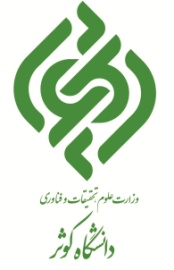 نام و نام خانوادگی:                                    شماره دانشجویی:                                رشته تحصیلی: نام استاد:                                                    مدت پاسخگویی:                                تاریخ امتحان:    نام و نام خانوادگی:                                    شماره دانشجویی:                                رشته تحصیلی: نام استاد:                                                    مدت پاسخگویی:                                تاریخ امتحان:    بارم